Modèle courrier financeur (demande financement GAL/CD)Entête structure demandeurLieu, dateA l'attention de Mr le PrésidentDu Conseil Départemental de MayotteDRTM du CD - Coconi97670 OuanganiObjet : demande de subvention LEADERDossier suivis par (…)Monsieur le Président / Madame la PrésidenteS’il s’agit d’une association :Nom de l’association » est une association de « objet de l’association », reconnue d’utilité publique (s’il y a lieu, ou « représentative auprès des pouvoirs publics » …), qui a pour vocation de (préciser).S’il s’agit d’une entreprise :« Nom de l’entreprise » est une entreprise de « objet de l’entreprise » créée en « année », qui propose « nature des produits / services proposés ». Elle génère un chiffre d’affaires annuel de « montant » euros et emploie « nombre » salariés.Parmi ses projets, « nom de l’entreprise / association » souhaite (préciser le projet). Détailler le projet en quelques lignes : objectifs, intérêts, cibles, durée, moyens et budget nécessaires, partenaires éventuels…C’est à ce titre que nous sollicitons le concours du Département à hauteur de (montant du projet) au titre du programme LEADER, correspondant au 10% du cout totale du projetLe détail ci-après décline plus amplement le plan de financementÀ toutes fins utiles, nous vous adressons en pièce jointe le descriptif détaillé dudit projet.Nous restons à votre entière disposition pour tout rendez-vous que vous jugeriez nécessaire à l’étude de notre demande.Nom, Prénom, qualité du signataire{Signature}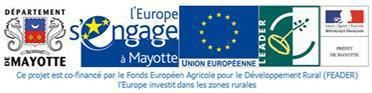 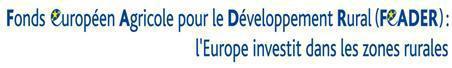 Cote par partenarialMontantFEADER90%Conseil Départemental de Mayotte10%Total100%